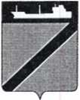 АДМИНИСТРАЦИЯ ТУАПСИНСКОГО ГОРОДСКОГО ПОСЕЛЕНИЯТУАПСИНСКОГО РАЙОНАПОСТАНОВЛЕНИЕот 15.12.2021                                                                                        № 1118г. ТуапсеО признании утратившим силу постановления администрации Туапсинского городского поселения Туапсинского района от 6 декабря 2018 года № 1406 «Об утверждении Положения о порядке осуществления контроля за выполнением условий свидетельств об осуществлении перевозок по муниципальным маршрутам регулярных перевозок на территории Туапсинского городского поселения Туапсинского района»В соответствии с Федеральным законом от 11 июня 2021 года  № 170-ФЗ «О внесении изменений в отдельные законодательные акты Российской Федерации в связи с принятием Федерального закона "О государственном контроле (надзоре) и муниципальном контроле в Российской Федерации»,  Законом Краснодарского края от 03 ноября 2021 года № 4574-КЗ "О внесении изменений в Закон Краснодарского края «Об организации регулярных перевозок пассажиров и багажа автомобильным транспортом и городским наземным электрическим транспортом в Краснодарском крае»                                      п о с т а н о в л я ю:1. Признать утратившим силу постановления администрации Туапсинского городского поселения Туапсинского района от 6 декабря 2018 года № 1406 «Об утверждении Положения о порядке осуществления контроля за выполнением условий свидетельств об осуществлении перевозок по муниципальным маршрутам регулярных перевозок на территории Туапсинского городского поселения Туапсинского района».2. Управлению экономики, транспорта и торговли администрации Туапсинского городского поселения (Николенко К.И.) разместить настоящее постановление на официальном сайте администрации Туапсинского городского поселения в информационно-телекоммуникационной сети «Интернет».3. Общему отделу администрации Туапсинского городского поселения (Кот А.И.) обнародовать настоящее постановление в установленном порядке.4. Постановление вступает в силу со дня его обнародования.	Глава Туапсинского городского поселенияТуапсинского района                                                                     С.В. Бондаренко